ЗВІТ про проведену роботу Департаменту житлово-комунального господарства та паливно-енергетичного комплексу Херсонської обласної державної адміністрації (далі – Департамент) за листопад 2019 рокуДепартамент здійснює свої повноваження відповідно до завдань, визначених Положенням про Департамент та іншими нормативними документами. Завдяки заходам, що постійно вживаються Департаментом, йде успішне сприяння у вирішенні існуючих і виникаючих питань у сфері житлово-комунального господарства.Завдяки заходам, що постійно вживаються Департаментом, протягом листопада місяця скоротилася заборгованість за спожитий природний газ по Херсонській області перед НАК «Нафтогаз Україна» на 2,9 млн грн. Підвищився рівень оплати населення за спожиті житлово-комунальні послуги на 1,4% в порівнянні із попереднім місяцем поточного року, та становить 104,9%  (по Україні – 103,4%).В області розпочато опалювальний сезон 2019/2020 року.Протягом року проведено 7 засідань комісії з питань організації якісної підготовки та сталої роботи об’єктів життєзабезпечення, 4 колегії обласної державної адміністрації з питань підготовки до опалювального сезону 2019/2020 року.Щоденно ведеться моніторинг проходження опалювального сезону. Для здійснення централізованого опалення житлових будинків та закладів соціально-бюджетної сфери в роботі задіяні всі 61 котельня. На сьогодні забезпечено теплом 1 267 (100%) багатоповерхових житлових будинків, де подається централізоване опалення, 471 (100%) дитячих садків, 425 (100%) навчальних закладів та 88 (100%) лікарень. Опрацьовано перелік споживачів та підготовлено проект розпорядження голови обласної державної адміністрації «Про затвердження переліку споживачів, на яких поширюється обмеження питного водопостачання до рівня екологічної броні» на 2020 рік, що дасть можливість не відключати потенційно небезпечні об’єкти від водопостачання для запобігання надзвичайних ситуацій. Проведено моніторинг виконання завдань Стратегії розвитку Херсонської області на період до 2020 року та плану заходів її реалізації у 2018-2020 роках. Відповідно до завдань протягом 2019 року проведено аварійно-відновлювальні роботи на 78,4 км водопровідних та 5,32 км каналізаційних мереж. Протягом року змінено 1,69 км теплових мереж здійснено капітальний ремонт 5-ти котлів, збільшилася кількість виданих банківськими установами «теплих» кредитів населенню на заходи з енергозбереження.Так, за даними проведеного моніторингу протягом 2019 року кількість виданих «теплих» кредитів по області становить - 573 кредити на загальну суму – 45,7 млн грн з яких 171 кредит отримали ОСББ на суму – 31,8 млн грн. Потужний альтернативний потенціал у вигляді сонячного випромінювання, вітрових чинників, дозволяє впроваджувати на території області альтернативні проекти.На сьогодні в області вже збудовано 6 вітрових                                        електростанцій потужністю 174,6 МВт та 40 сонячних електростанції                                              потужністю 361,6 МВт. Загальний об’єм виробленої з початку року електроенергії об’єктами відновлювальної енергетики становить 551,7 млн кВт∙год, що на 114 млн кВт∙год. більше ніж у минулому році.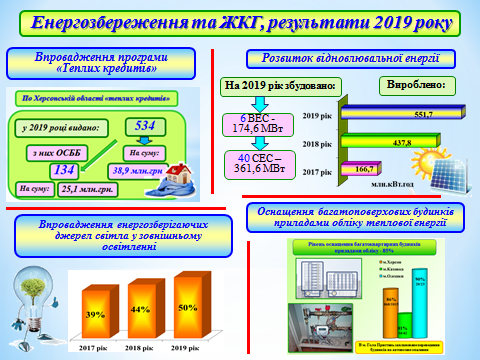 Розроблено пропозиції та завдання до проекту Стратегії розвитку Херсонської області на період 2021-2027 років в галузі житлово-комунального господарства та паливно-енергетичного комплексу.Відповідно до  Закону України «Про комерційний облік теплової енергії та водопостачання» забезпечено ведення щомісячного моніторингу стану оснащеності будівель приладами обліку теплової енергії.Показник оснащеності по області склав 86,2% (середній показник по Україні, оприлюднений на сайті Державного агентства з енергоефективності та енергозбереження України складає 80,2%). Приладами обліку оснащено                     925 житлових будинків із 1073, які приєднані до мереж централізованого теплопостачання та мають технічну можливість щодо оснащення. Відповідно до доручення Кабінету Міністрів України від 13 грудня 2011 року № 22265/27/1-10 організовано проведення в області безстрокової компанії із забезпечення чистоти і порядку в населених пунктах. Під час акції впорядковано: 54 парки, 310 скверів, 836 дитячих майданчиків. Забезпечено санітарне утримання: 717 кладовищ, 516 братських могил,                        38 меморіальних комплексів та 165 місць почесних поховань. Ліквідовано 680 стихійних сміттєзвалищ в населених пунктах та за їх межами.З початку року Департаментом опрацьовано 2239 звернення громадян, в яких порушено 2390 питання, з яких позитивно вирішено 485, по 1905 питанням надано роз’яснення. Заступник директора Департаменту	        				Віктор РАССОЛОВ